1.Rasmda ko’rsatilgan qadimgi yunon xudosini toping.
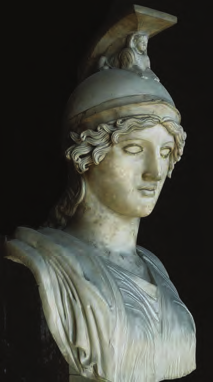  A) Femida	B) DemetraC) Afina	D) Artemida2. Saljuqiylar sultoni Sulton Sanjarga qarshi o’g’uzlar isyon ko’targan vaqtda Xorazm hukmdori kim bo’lgan? A) Elarslon    B) Takash C) Otsiz          D) Qutbiddin Muhammad 3. Milodiy asr boshlarida Mayyalarda yozuvning yaratilishiga imkon bergan omilni aniqlang. A) Hunarmandchilik va savdoning rivojlanishi; B) Ijtimoiy hayotda kohinlarning muhim o’rin tutishi, ya’ni dehqonchilik muddatlarini yozib borishdagi ehtiyoj; C) Iqtisodiy-madaniy taraqqiyot; D) Qo’shni xalqlarning iqtisodiy va siyosiy sohadagi yutuqlaridan umumli foydalanishlari; 4.  O’rta asrlarda Fransiyaning birlashuvida qaysi feodallar bilan nikoh shartnomasi orqali birlashtirilgan? 1. Shampan  2. Burj  3. Akvitaniya  4. Burgundiya  5. Flandriya  6. Bretan A) 1,5   B) 2,6   C) 3,6   D) 4,6 5. Arab xalifaligi davlat boshqaruvida Movarounnahrga tegishli masalalar qaysi devonda hal qilingan? A) Devon al-mag’rib  B) Devon al-dar C) Devon al-mashriq  D) Devon al-g’arb 6. Somoniylar davrida  mamlakatda ichi va tashqi savdo nimaning natijasida kengaygan? A) Dehqonchilik va hunarmandchilikning rivoj topishi; B) Qo’shni mamlakatlar bilan savdo-sotiqning yaxshi yo’lga qo’yilishi; C) Ishlab chiqaruvchi kuchlarning yanada o’sishi; D) Dehqonchilik va kirim-chiqimlarning tartibga solinishi. 7.  Qoraxoniylar davrida shaharlarda rivoj topgan sohalarni aniqlang. 1. kulolchilik  2. To’qimachilik  3. Shishasozlik  4. Miskarlik  5.shishasozlik  6. Chilangarlik 7. zargarlik  8. durodgorlik A) 1,3,5,8 B) 2,4,6,8  C) 2,5,7,8 D) 1,3,4,6 8. Sharqning eng katta davlatlaridan biri Xitoy biln munosabatlar Amir Temur davrida bir qadar jiddiylashib qolish sababini aniqlang. A) Xitoy imperatorlarining Temuriylar davlatining siyosiy mavqeyini mensimasligi; B) Xitoy imperatorlari tomonidan yuritilgan mustamlakachilik siyosati; C) Xitoy hukmdorlarining ulug’ davlatchilik siyosati; D) To’xtamisxonni Xitoy tomonidan qo’llab-quvatlanishi 9. Tarix ilmining yirik namoyondalaridan biri Mirxondning yashab o’tgan yillarini to’g’ri aniqlang. A) 1475-1535-y.y.  B) 1438-1478-y.y. C) 1438-1498-y.y.   D) 1330-1404-y.y. 10. Ushbu shaxs faoliyati bilan bog’liq javobni toping.

A) “Samoviy harakatlar va umumiy ilmi nujum” asari muallifi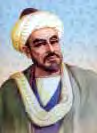 B) “Muallim us-soniy” nomlari bilan shuhrat qoozonganC) “Qadimgi xalqlardan qolgan yodgorliklar” asari muallifiD) “Al-jabr val-muqobala” asari muallifi
11. V-VII-asrlarda quydagi qaysi hududning umumiy maydoni qariyb 200 gektar bo’lgan? A) Buxoro  B) Samarqand C) Poykant  D) Kesh 12. Jaloliddin Manguberdining ukasi G’iyosiddinga tegishli bo’lgan hududlarni aniqlang. 1. Isfahon;  2. Kirmon;  3. Damashq;  4. Sheroz;  5. Tabariston;  6. Gurjiston; A) 1,3,5    B) 1,2,5   C) 1,2,4  D) 2,4,6 13. . . . Buddaviylik dini, . . . . Xristianlik dini vujudga kelgan vaqtlarni aniqlang. A) M.avv. IV asr, milodiy I asr; B) M.avv. VI asr, milodiy I asr; C) M.avv. IV asr, milodiy II asr; D) M.avv. VII asr, milodiy I asr; 14. Mil.avv. VII-VI asrlarda Xorazm, Sog’d va Baqtriya aholisining asosiy mashg’ulotlarini aniqlang? A) Dehqonchilik va chorvachilik; B) Sun’iy suvg’orishga asoslangan dehqonchilik; C) Dehqonchilik va savdo-sotiq; D) Hunarmandchilik va dehqonchilik; 15. O’rta Osiyoga Hindiston (1) va Xitoydan (2) keltirilgan qanday mahsulotlar keltirilgan? A) Ip-gazlama, paxta chigiti (1), guruch va ipak matolar (2); B) Ip-gazlama, jun gazlama (1), guruch va shoyi matolar (2); C) Zeb-ziynat buyumlari, paxta chigiti (1), guruch va ipak matolar (2); D) Ip-gazlama, paxta (1), gilam va ipak matolar (2); 16. Turkiston o‘lkasining quyidagi viloyatlaridan Rossiyaga
mardikorlikka olinganlarning soni mos ravishda korsatilgan
javobni toping.
1) Sirdaryo; 2) Samarqand; 3) Farg‘ona;
a) 38 ming; b) 50 ming; c) 87 ming
A) 1 - c; 2 - a; 3 - b        B) 1 - c; 2 - b; 3 - c
C) 1 - a; 2 - c; 3 - b       D) 1 - b; 2 - c; 3 - a17. Nodirshoh qachon Afg’onistonni o’ziga bo’ysundirgan? A) 1738-yil    B) 1741-yil   C) 1736-yil    D) 1730-yil 18. Eron poytaxti Isfahon egallanib, Mir Vaysxonning o’g’li Mir Mahmud o’zini Eron shohi deb e’lon qilgan vaqtda Qo’qon xoni kim edi? A) Abdulkarimbiy  B) Abdurahimbiy C) Shohruhbiy    D) No’rbo’tabiy 19. 1848-yil quyidagi qaysi malakatlarda inqilob yuz bergan? 1. Italiya  2. Fransiya  3. Buyuk Britaniya  4 AQSH  5. Germaniya  6. Ispaniya  A) 1,4  B) 2,4  C) 2,5  D) 3,6 20. Nechanchi yilda Xiva shahri devor bilan o’ralgan? A) 1782-yil   B) 1842-yil   C) 1845-yil    D) 1847-yil 21. Sherg’ozixon va Muhammad Amin madrassalari bunyod etilgan yilni aniqlang. A) 1765-yil  B) 1851-yil   C) 1852-yil  D) 1872-yi 22. Xo’jand qaysi Qo’qon xoni davrida mamlakat tarkibiga qo’shib olingan? A) Shohruhbiy   B) Abdukarimbiy C) Olimxon    D) Abdurahimbiy 23. Qaysi Eron hukmdori inqilobiy o’zgarishlarga qarshi kurashni rejalashtirgan? A) Muhammad Ali  B) Shoh Muzaffar C) Ahmad   D) Abdurahmon 24. XIV asirda  Volga va  Ural  daryolari  oraligida yashovchi bijanaklar  hududini zabt etgan qipchoqlar qayerdan kelgan edilar?   A) janubiy Rus  dashtlaridan   B) Volgaorti  hududlaridan  C) Boshqird  ulus chegaralaridan  D) Irtish daryosi atroflaridan  25. XIV asirning 80-Yillarda qaysi Davlatlarning o’zaro yaqinlashuvi  Amir temur davlatiga  jiddiy  havf tug’dira boshlagan  1. Turkiya  2. Hindiston 3. Misr  4. Oltin O’rda  5. Xitoy  A) 1,2,4    B) 1,3,4    C) 2,4,5    D) 3,4,5 26.  Quyidagi berilgan mamlakatlardan qaysi birida 1899-yilgi ijtimoiy harakat qo’zg’alon tusini olib poytaxt va viloyatlarning  qariyb  yarmini   qolida tutib turgan edilar?   A) Turkiya   B) Xitoy    C) Hindiston   D) Eron 27. Angliyada mutlaq monarxiya davrida mamlakat ichki va tashqi siyosatining asosiy yo‘nalishini . . . belgilar edi.
A) Parlament         B) Maxfiy Kengash
C) qo‘shin bosh sarkardalari va cherkov D) Bosh Vazir28.  Quyidagi jadvalda harflar bilan belgilangan kataklar o‘rniga mos keluvchi ma'lumotlarni qo`ying?1) Xitoyda shaharsozlik yuksak darajaga ko’tarilgan; 2) Konstantinopolda oliy tibbiyot maktabi ochildi; 3) Buxoroda Farjak madrasasi qurildi; 4) XVII  5) Fransiyada soliqlarning bir qismi pul bilan to’lanadigan bo’ldi; 6) Arab adabiyoti fors tiliga tarjima qilina boshlandi;  7) XII  8) Movarounnahrda turkiy til muhiti vujudga kela boshladi;A) a-2, b-4, c-6, d-8	B) a-8, b-7, c-5, d-1C) a-6, b-3, c-7, d-4	D) a-1, b-5, c-3, d-829. O’rta asrlarda Buxoroda barpo  etilgan madrasani aniqlang? 1 Feruzshoh madrasasi   2. Faqihlar  madrasa  3. Farjak madrasasi  4. Oxund  Devonbegi  A) 1,4    B) 1,3      C) 2,3      D) 2,4 30. Xaritada yulduzcha bilan belgilangan joyda Rim va Karfagen o`rtasida qanday jang bo’lib o’tgan?
A) Zama jangi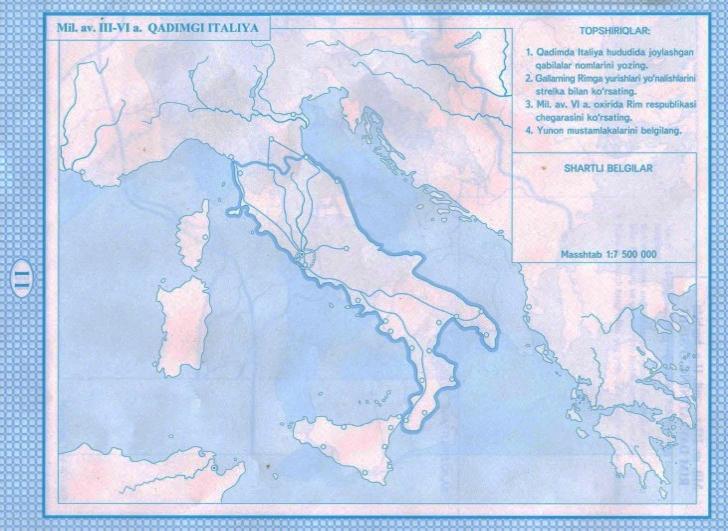 B) Kann jangiC) Puate jangiD) Rim jangiAsrO’zbekiston tarixidagi voqeaJahon tarixidagi voqeaIX         aMagnavr oliy maktabi ochilganb“Al-qonun fit- tib” asari lotin tiliga tarjima qilindi           cXI Qoraxoniylar davrida Iqto tartiboti juda keng yoyiladi           d